Documentary QuestionsBarbarians: Mongolshttp://www.youtube.com/watch?feature=player_embedded&v=znKNqj0-jGg1.  Where did the Mongols originate, and what is the climate and terrain of the region?2.  What early events shaped Temujin’s (Genghis Khan’s) life?  What does Genghis Khan mean?3.  Why did the Song dynasty see the Mongols as possible allies at first?4.  Why did Genghis Khan retreat from his first assault on China?5.  What happened when Genghis sent an envoy and trade caravan to open trade with the eastern        Islamic world?  How did Genghis respond?6.  What was Genghis planning to do right before he died?  Where is he buried?7.  Who was Timur (Tamerlane) and when and where did he rise to power?8.  What areas and regions did the Timurids invade beginning in 1385?9.  How did Timur’s attack on the Ottoman Empire in the late 14th century affect Europe?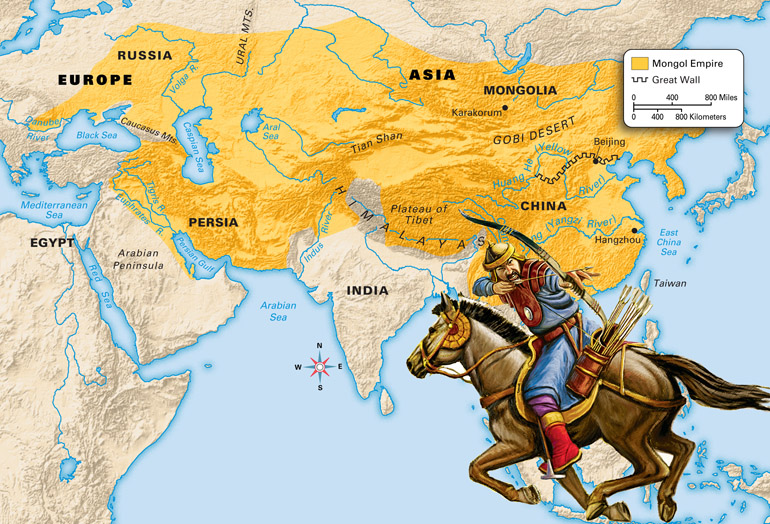 